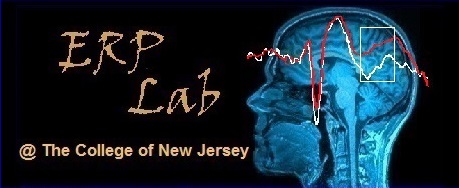 Application to Join the ERP LabDate Received: 8/30/2019Instructions: Respond to all items. Expand the area as needed, but please be concise. Save your completed application with your last name as the filename and email the completed application to leynes@tcnj.eduList the Psychology classes have you taken at TCNJ.List any time commitments, beyond your normal course load, that you will have during the semester (e.g., work, tutoring, etc.).Describe your background in science (include relevant courses and/or research experiences).Describe your computer skills.Describe work or extracurricular activities where you worked with other people.What do you enjoy most about working with other people?Why are you interested in Neuroscience?What do you hope to gain from your experience in the ERP lab?What are your career goals? Do you know any of the current ERP lab members? (if yes, provide the names all those that you know).If you have not had me (Dr. Leynes) as a professor, please provide the name of at least one other professor who has observed your work. Do you have anything else that you want to share?Applicant Name:Major(s)/minors:Overall GPA:Email:I want to join the lab semester/year:Psychology GPA: 